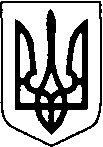 КОВЕЛЬСЬКА МІСЬКА РАДАВИКОНАВЧИЙ КОМІТЕТ                                                        РІШЕННЯ13.01.2022                                          м.Ковель                                      	         № 9Про переоформлення особового рахунка   Керуючись ч. 6 ст. 59 Закону України «Про місцеве самоврядування в Україні» та відповідно до ст. 5, 106 Житлового Кодексу України РСР, розглянувши матеріали, надані ремонтним житлово-комунальним підприємством №1 про переоформлення особового рахунка на підставі заяв громадян та на виконання рішення Ковельського міськрайонного суду від 28 жовтня 2021 року (справа №159/4522/21), виконавчий комітетВ И Р І Ш И В:Дозволити ремонтному житлово-комунальному підприємству №1 переоформити особовий рахунок:на кімнату №.............. по вул.Залізнична,.........,  житловою площею  –  12,0 кв.м. з вибулого квартиронаймача Степанюка Анатолія Васильовича на його колишню дружину Степанюк Валентину Карпівну, яка зареєстрована та проживає за даною адресою з 17.02.2006 року;Контроль за виконанням даного рішення покласти на першого заступника міського голови Тараса Яковлева.Міський голова								Ігор   ЧАЙКА